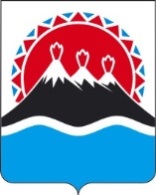 П О С Т А Н О В Л Е Н И ЕПРАВИТЕЛЬСТВА  КАМЧАТСКОГО КРАЯ             г. Петропавловск-КамчатскийПРАВИТЕЛЬСТВО ПОСТАНОВЛЯЕТ:1. Внести в приложение к постановлению Правительства Камчатского края от 03.11.2016 № 435-П «Об утверждении Положения об Агентстве по обращению с отходами Камчатского края» следующие изменение: 1) пункт 1 части 3.1. раздела 3 дополнить словами:«(за исключением работников, полномочия представителя нанимателя в отношении которых, осуществляет Губернатор Камчатского края)».2. Настоящее постановление вступает в силу через 10 дней после дня его официального опубликования.Губернатор Камчатского края                                                               В.И. ИлюхинСОГЛАСОВАНО:Исп.: Колосов Максим Александрович Тел.: 42-70-39Агентство по обращению с отходами Камчатского краяПОЯСНИТЕЛЬНАЯ ЗАПИСКАк проекту постановления Правительства Камчатского края«О внесении изменений в приложение к постановлению Правительства Камчатского края от 03.11.2016 № 435-П «Об утверждении Положения об Агентстве по обращению с отходами Камчатского края»»Настоящий проект постановления Правительства Камчатского края разрабо-тан в соответствии с постановлением Губернатора Камчатского края от 11.08.2015 № 74 «Об осуществлении Губернатором Камчатского края полномочий представителя нанимателя от имени Камчатского края» (в редакции от 04.05.2017 № 39).№О внесении изменений в приложение к постановлению Правительства Камчатского края от 03.11.2016 
№ 435-П «Об утверждении Положения об Агентстве по обращению с отходами Камчатского края»Заместитель Председателя Правительства Камчатского края – Министр рыбного хозяйства Камчатского края В.М. ГалицынРуководитель Агентства по обращению с отходами Камчатского краяА.И. КудринНачальник Главного правового управления Губернатора и Правительства Камчатского краяС.Н. Гудин